1. ------IND- 2019 0424 DK- NL- ------ 20190916 --- --- PROJETBesluit betreffende de regeling inzake een vrijwillig keurmerk voor dierenwelzijn (het dierenwelzijnskeurmerk)Krachtens § 17, lid 1, § 20, lid 1, § 21, lid 1, § 22, § 23, § 37, lid 1, § 50, § 51 en § 60, lid 3 van de levensmiddelenwet (zie bekendmaking van wet nr. 999 van 2 juli 2018) wordt overeenkomstig de bevoegdheid verleend uit hoofde van § 7, lid 3, van besluit nr. 1614 van 18 december 2018 betreffende de taken en bevoegdheden van de Deense Dienst voor veterinaire zaken en levensmiddelen, het volgende bepaald:Deel IHoofdstuk 1
Toepassingsgebied en definities§ 1. Het besluit legt de voorschriften vast voor het welzijn van dieren, de productie en etikettering van melk- en zuivelproducten, vers en gehakt vlees en verwerkt vlees en vleesproducten van diersoorten die worden vermeld in bijlage 1.4, die worden verkocht krachtens de regeling inzake een vrijwillig keurmerk voor dierenwelzijn (het dierenwelzijnskeurmerk) en legt de voorschriften vast voor de controle van de veebestanden en bedrijven die zijn geregistreerd in het kader van het dierenwelzijnskeurmerk.§ 2. Ten behoeve van dit besluit wordt onder de volgende termen het volgende verstaan:1) Bezettingsdichtheid: Het totale levende gewicht per m2 open ruimte voor de kippen die samen aanwezig zijn in een gebouw, zie de definitie hiervan in de wet inzake het houden van braadkippen.2) Veebestand: Een verzameling van dieren van dezelfde soort, gebruikt voor een specifiek doeleinde, gekoppeld aan een specifieke geografische locatie, en met een eigenaar in de vorm van een rechts- of natuurlijk persoon, zie de definitie hiervan in het besluit betreffende de registratie van veebestanden in het CHR.3) CHR: Het centrale veeregister, zie de definitie hiervan in het besluit betreffende de registratie van veebestanden in het CHR [Centrale Husdyrbrugs Register].4) Zelfcontrole: Een systeem dat de persoon die verantwoordelijk is voor het veebestand of het bedrijf gebruikt om voortdurend te controleren dat wordt voldaan aan de eisen inzake dierenwelzijn, indien van toepassing, alsook inzake scheiding en traceerbaarheid.5) Zelfcontroleprogramma: Een schriftelijke beschrijving van de zelfcontrole van het veebestand of het bedrijf en van de wijze waarop de zelfcontrole wordt gedocumenteerd.6) Toom: Een groep kippen die in een hok zijn geplaatst en samen in dit hok aanwezig zijn, zie de definitie hiervan in de wet inzake het houden van braadkippen.7) Bruikbare ruimte: Een ruimte waartoe de kippen doorlopend toegang hebben, zie de definitie hiervan in de wet inzake het houden van braadkippen.8) Eieren van hennen met vrije uitloop: Eieren die zijn gelegd door hennen en geproduceerd in overeenstemming met de eisen voor eieren van hennen met vrije uitloop overeenkomstig de handelsnormen voor eieren, zie Verordening (EG) nr. 589/2008 van de Commissie van 23 juni 2008 tot vaststelling van bepalingen ter uitvoering van Verordening (EG) nr. 1234/2007 van de Raad, wat betreft de handelsnormen voor eieren.9) Hok: Een lokaal of gebouwen waarin braadkippen worden gehouden, zie de definitie hiervan in de wet inzake het houden van braadkippen.10) Kalf: Een dier van ten hoogste 6 maanden, zie de definitie hiervan in Richtlijn 2008/19/EG van de Raad van 18 december 2008 tot vaststelling van minimumnormen ter bescherming van kalveren.11) Kippen: Dieren van de soort Gallus gallus, van het uitkomen tot de geslachtsrijpheid, zie de definitie hiervan in de wet inzake het houden van braadkippen.12) Trager groeiend ras: Braadkippen waarbij beide ouders afkomstig zijn van een trager groeiend ras, waarbij de gemiddelde dagelijkse groei (gemiddelde dagelijkse toename), zie de specificaties van de fokbedrijven van het ras, minstens 25 % minder bedraagt dan de gemiddelde dagelijkse toename voor het ras, Ross 308. Indien de gemiddelde dagelijkse toename wordt opgegeven als een interval, moet het gemiddelde worden gebruikt in de berekeningen.13) Het controleprogramma voor voetzoollaesies: De controle van voetzoollaesies overeenkomstig het besluit betreffende het houden van braadkippen en productie van broedeieren die wordt uitgevoerd door slachthuizen.14) Producent van basisproducten: Een persoon die verantwoordelijk is voor een veebestand en die dieren houdt in het kader van het dierenwelzijnskeurmerk.15) Totaal sterftecijfer: Het aantal kippen dat, op de datum waarop de kippen worden weggehaald uit een hok om te worden verkocht of geslacht, is gestorven sinds zij in het hok zijn ondergebracht, met inbegrip van die kippen die zijn gedood wegens ziekte of om andere redenen, gedeeld door het totale aantal kippen dat in het hok was ondergebracht, vermenigvuldigd met 100, zie de definitie hiervan in de wet inzake het houden van braadkippen.16) Braadkippen: Kippen die worden gehouden met het oog op vleesproductie, zie de definitie hiervan in de wet inzake het houden van braadkippen.17) Slachthuis: Slachthuis of slachtbedrijf.18) Slachtvarkens: Varkens die meer dan 30 kg wegen en worden vetgemest met het oog op slachting, zie de definitie hiervan in het besluit betreffende het merken, registreren en verplaatsen van runderen, varkens, schapen en geiten.19) Kleine rassen: Runderrassen en raskruisingen die op volwassen leeftijd een gemiddeld gewicht van maximaal 550 kg hebben.20) Grote rassen: Runderrassen en raskruisingen die op volwassen leeftijd een gemiddeld gewicht van minstens 550 kg hebben.21) Jong dier:a) Koeien van 6 maanden of ouder die nog niet hebben gejongd (vaars) ofb) stieren van 6 maanden of ouder in de periode waarin het dier wordt vetgemest met het oog op slachting of fokken, zie de definitie in het besluit betreffende de wet inzake het houden van melkkoeien en hun kalveren.22) Biologisch: productiemethode in overeenstemming met Verordening (EG) nr. 834/2007 van de Raad van 28 juni 2007 inzake de biologische productie en de etikettering van biologische producten en tot intrekking van Verordening (EEG) nr. 2092/91.Deel IIHoofdstuk 2
Eisen voor veebestanden, met inbegrip van broeierijenRegistratie voor het dierenwelzijnskeurmerk§ 3. De registratie voor het dierenwelzijnskeurmerk kan worden uitgevoerd door een natuurlijke of rechtspersoon en moet worden verzonden naar de Deense Dienst voor veterinaire zaken en levensmiddelen.Lid 2. Indien een veebestand van eigenaar verandert, moet de nieuwe eigenaar een nieuwe registratie verzenden (zie lid 1), indien de dieren en producten van het veebestand nog steeds het dierenwelzijnskeurmerk blijven krijgen. Veebestanden die niet als biologisch worden gecertificeerd, moeten worden gecontroleerd, zie § 10, en de controle moet worden uitgevoerd binnen 2 maanden nadat van eigenaar is veranderd.§ 4. De registratie moet de volgende informatie bevatten:het CHR-nummer van het veebestand, het veebestandnummer, eventueel het biologisch goedkeuringsnummer en de contactgegevens van de eigenaar van het veebestand;onder welk niveau, zie bijlage 1.4, het veebestand moet worden geregistreerd in het CHR en of het gaat om het volledige veebestand, zie § 5, dat moet worden geregistreerd voor het dierenwelzijnskeurmerk;voor varkensbestanden, of het nu gaat om biggen, gespeende biggen of mestvarkens en voor runderbestanden, of het nu gaat om de productie van vlees of melk.§ 5. De Deense Dienst voor veterinaire zaken en levensmiddelen kan op aanvraag toestemming geven voor de gelijktijdige aanwezigheid van dieren van hetzelfde type in het veebestand die worden geproduceerd met en zonder het dierenwelzijnskeurmerk, indien de dieren worden gehouden in gescheiden eenheden en de scheiding wordt beschreven in het zelfcontroleprogramma. De Deense Dienst voor veterinaire zaken en levensmiddelen legt de voorwaarden hiervoor vast in de toestemming.Lid 2. De Deense Dienst voor veterinaire zaken en levensmiddelen. Mag tevens toestemming geven voor het houden van dieren op verschillende niveaus van het dierenwelzijnskeurmerk in hetzelfde veebestand. De Deense Dienst voor veterinaire zaken en levensmiddelen legt de voorwaarden hiervoor vast in de toestemming.Toekenning van niveaus voor productie van het dierenwelzijnskeurmerk in het CHR.§ 6. De Deense Dienst voor veterinaire zaken en levensmiddelen kent aan het veebestand het relevante niveau van het dierenwelzijnskeurmerk in het CHR toe wanneer de Deense Dienst voor veterinaire zaken en levensmiddelen heeft vastgesteld dat de productie is georganiseerd en uitgevoerd overeenkomstig de voorschriften van dit besluit.Zelfcontrole en zelfcontroleprogramma voor broeierijen§ 7. Broeierijen die leveren aan producenten van basisproducten die het dierenwelzijnskeurmerk gebruiken, zijn verplicht om te waarborgen dat de eieren en kippen van trager groeiende rassen van andere rassen worden gescheiden en worden getraceerd. Deze scheiding en traceerbaarheid moeten duidelijk zijn in het zelfcontroleprogramma. Als onderdeel van de zelfcontrole moeten eventuele afwijkingen en de hiermee verbonden corrigerende handelingen, schriftelijk worden gedocumenteerd.Lid 2. Documentatie van de zelfcontrole, met inbegrip van scheiding en traceerbaarheid, moet een jaar worden bijgehouden door de broeierij en de documentatie moet te allen tijde beschikbaar zijn voor de Deense Dienst voor veterinaire zaken en levensmiddelen.Zelfcontrole en zelfcontroleprogramma voor producenten van basisproducten§ 8. Producenten van basisproducten moeten, naast de dierenwelzijnseisen die zijn vastgelegd in de huidige wetgeving, voldoen aan de basisdierenwelzijnseisen voor niveau 1 en voor de niveaus 2 en 3 de bijkomende eisen voorvarkens in bijlage 1,braadkippen in bijlage 2,runderbestanden voor vleesproductie in bijlage 3 ofrunderbestanden voor melkproductie in bijlage 4.Lid 2. Indien de producent van basisproducten varkens kortstaart of gekortstaarte varkens houdt, moet hij dit vooraf schriftelijk melden aan de Deense Dienst voor veterinaire zaken en levensmiddelen en moet hij meedelen hoelang hij verwacht dat dit zo zal blijven.§ 9. Producenten van basisproducten die hun veebestand van het dierenwelzijnskeurmerk willen voorzien, moeten voldoen aan de eisen in § 8 en daarnaast een zelfcontroleprogramma opzetten en zelfcontrole uitvoeren. Als onderdeel van de zelfcontrole moeten eventuele afwijkingen van het dierenwelzijnskeurmerk en de bijbehorende corrigerende maatregelen, schriftelijk worden gedocumenteerd. De zelfcontrole moet uitwijzen of het veebestand dieren bevat die nu onder het dierenwelzijnskeurmerk vallen, zie § 5, lid 1, of dieren op verschillende niveaus van het dierenwelzijnskeurmerk, zie § 5, lid 2. Voor runderbestanden voor vlees- of melkproductie, moet het actieplan voor sterfte binnen het veebestand, zie de basiseis in bijlage 3 of 4, blijken uit het zelfcontroleprogramma.Lid 2. De producent van basisproducten is verplicht om uitsluitend dieren voor het dierenwelzijnskeurmerk te registreren die hun volledige leven hebben geleefd volgens het dierenwelzijnskeurmerk, evenwel met inachtneming van § 13, lid 1 of lid 2, of § 14.Hoofdstuk 3
Certificering, controle en monitoring van veebestandenCertificering en monitoring van traditionele veebestanden§ 10. De producent van basisproducten mag enkel beginnen met levering in het kader van het dierenwelzijnskeurmerk nadat een inspectieorgaan of de Deense Dienst voor veterinaire zaken en levensmiddelen heeft gecertificeerd dat het veebestand voldoet aan de relevante eisen in § 8, lid 1, en de voorwaarden die zijn uiteengezet in § 7 of § 9 om te produceren in het kader van het dierenwelzijnskeurmerk en deze certificering is geregistreerd in het centrale veeregister.Lid 2. Wanneer een inspectieorgaan een veebestand heeft gecertificeerd (zie lid 1), moet het inspectieorgaan dit melden aan de Deense Dienst voor veterinaire zaken en levensmiddelen, met vermelding van de naam en het adres van de eigenaar van het veebestand alsook het CHR-nummer van het veebestand en het niveau (zie § 8) waarvoor het veebestand is gecertificeerd.Lid 3. De producent van basisproducten moet jaarlijks worden gecontroleerd.Lid 4. Documentatie van de zelfcontrole, met inbegrip van scheiding en traceerbaarheid, moet een jaar worden bijgehouden door de producent van basisproducten en de documentatie moet te allen tijde beschikbaar zijn voor de Deense Dienst voor veterinaire zaken en levensmiddelen.Lid 5. Kosten in verband met de controle en certificering zijn ten laste van de producent van basisproducten.Eisen voor het inspectieorgaan§ 11. Certificering en controle, zie § 10, leden 1 en 3, moeten worden uitgevoerd door een gecertificeerd inspectieorgaan of door de Deense Dienst voor veterinaire zaken en levensmiddelen. De gecertificeerde instelling is geaccrediteerd door een accrediteringsinstantie die de multilaterale afspraak inzake wederzijdse erkenning van de Europese samenwerkingsorganisatie voor accreditering (EA) heeft ondertekend.Lid 2. Als bijkomende voorwaarde voor de uitvoering van certificering en controle moet het inspectieorgaan of de Deense Dienst voor veterinaire zaken en levensmiddelen minstens 20 % van de controle in het kader van het dierenwelzijnskeurmerk onaangekondigd uitvoeren.Lid 3. De eerste keer dat een inspectieorgaan de certificering van een veebestand meldt (zie § 10, lid 2) moet het inspectieorgaan ook documentatie indienen waaruit blijkt dat ze is gecertificeerd in overeenstemming met lid 1 en moet ze zich ertoe verplichten onaangekondigde controles uit te voeren (zie lid 2).Lid 4. Indien het inspectieorgaan omstandigheden vaststelt die doen vermoeden dat de eisen inzake het dierenwelzijnskeurmerk zijn overtreden, moet het inspectieorgaan de Deense Dienst voor veterinaire zaken en levensmiddelen hiervan onverwijld in kennis stellen, tenzij het gaat om een kleine overtreding die de betrokken producent van basisproducten onmiddellijk verhelpt.Controle van een als biologisch gecertificeerd veebestand§ 12. Gecertificeerde biologische varkensbestanden en tomen braadkippen worden geacht te voldoen aan de eisen voor productie op niveau 3+ in het kader van het dierenwelzijnskeurmerk. Gecertificeerde biologische runderbestanden worden geacht te voldoen aan niveau 2 in het kader van het dierenwelzijnskeurmerk of niveau 3 indien is voldaan aan de eisen voor niveau 3. Producenten van basisproducten van gecertificeerde biologische veebestanden worden enkel geacht te voldoen aan de eisen voor productie in het kader van het dierenwelzijnskeurmerk zolang het veebestand als biologisch is gecertificeerd.Lid 2. Bij het registreren van het dierenwelzijnskeurmerk is de producent van basisproducten tevens verplicht om te voldoen aan de eisen inzake transporttijden, zie bijlagen 1-4. Gecertificeerde biologische runderbestanden moeten tevens voldoen aan de eis om geen tuierketting te gebruiken, zie bijlage 3 of 4.Lid 3. Gecertificeerde biologische veebestanden die zijn geregistreerd voor het dierenwelzijnskeurmerk moeten niet worden gecontroleerd of gecertificeerd overeenkomstig § 7, omdat de controle van de eisen met betrekking tot het besluit wordt uitgevoerd door de Landbouwraad in samenhang met de biologische monitoring.Hoofdstuk 4
Leveringstijd in het kader van het dierenwelzijnskeurmerk voor runderbestandenTraditionele runderbestanden§ 13. Traditionele runderbestanden voor vlees- of melkproductie, mogen worden geleverd aan de producent, het slachthuis of het zuivelbedrijf wanneer:in het CHR is opgenomen aan welk niveau van het dierenwelzijnskeurmerk het veebestand moet voldoen, zie § 6,het veebestand voldoet aan de eisen en voorwaarden die zijn vastgelegd in § 8, lid 1, enhet veebestandde laatste jaren onderworpen is, en nog steeds blijft, aan een controlesysteem waarvan de inhoud minstens vergelijkbaar is met het relevante niveau van het dierenwelzijnskeurmerk op basis waarvan het veebestand is geregistreerd en het controlesysteem wordt gecontroleerd door een gecertificeerd inspectieorgaan dat voldoet aan de eisen in § 11, lid 1, punt 2, ofwordt gecontroleerd, zie § 10, en het te leveren dier gedurende 1 jaar heeft geleefd volgens de regeling inzake een keurmerk voor dierenwelzijn, evenwel met inachtneming van § 2.Lid 2. Voor traditionele runderbestanden voor melkproductie die niet zijn onderworpen aan een controlesysteem, zie lid 1, punt 3, onder a), mag vanuit het veebestand worden geleverd aan het zuivelbedrijf wanneer is voldaan aan lid 1, punten 1 en 2, en het veebestand is gecontroleerd, zie § 10.Gecertificeerde biologische runderbestanden§ 14. Er mag vanuit gecertificeerde biologische runderbestanden die voldoen aan de in § 8, lid 1 en § 9 vermelde eisen en voorwaarden, na registratie van het niveau van het dierenwelzijnskeurmerk in het CHR, zie § 6, worden geleverd aan de producent van basisproducten, het slachthuis of het zuivelbedrijf, evenwel met inachtneming van lid 2.Lid 2. Wanneer het dier voldoet aan de voorschriften voor biologische productie, zie het besluit betreffende biologische landbouwproductie, enz., mag het dier worden verkocht aan de producent van basisproducten, het slachthuis of het zuivelbedrijf in het kader van het dierenwelzijnskeurmerk.Hoofdstuk 5
Eisen voor en controle van slachthuizen§ 15. Slachthuizen die dieren willen slachten of vlees willen verkopen in het kader van het dierenwelzijnskeurmerk, moeten deze activiteit eerst voor registratie aanmelden bij de Deense Dienst voor veterinaire zaken en levensmiddelen, zie § 15, lid 1, van het besluit tot vergunning en registratie van levensmiddelenbedrijven enz.Lid 2. Slachthuizen die zijn geregistreerd voor het slachten van dieren of de verkoop van vlees in het kader van het dierenwelzijnskeurmerk moeten als deel van hun zelfcontrole beschikken over een schriftelijke procedure die waarborgt dat:1) er sprake is van scheiding en traceerbaarheid van dieren en vlees die respectievelijk vallen onder het dierenwelzijnskeurmerk,2) er is voldaan aan de transporttijd naar het slachthuis van maximaal acht uur voor varkens of runderen of van maximaal zes uur voor braadkippen,3) slachthuizen voor varkens enkel vlees in het kader van het dierenwelzijnskeurmerk verkopen dat afkomstig is van varkens die niet zijn gekortstaart of waarvan de staarten niet zijn afgebeten, en4) slachthuizen voor pluimvee enkel vlees in het kader van het dierenwelzijnskeurmerk verkopen datafkomstig is van tomen die voldoen aan de eis inzake het sterftecijfer,afkomstig is van braadkippen van een traag groeiend ras,afkomstig is van braadkippen waarvan de bezettingsdichtheid is vervuld enafkomstig is van braadkippen waarbij de score in het controleprogramma voor voetzoollaesies zich binnen de grenzen bevindt.Lid 3. Documentatie van de zelfcontrole, met inbegrip van scheiding en traceerbaarheid, moet een jaar worden bijgehouden door het slachthuis en de documentatie moet te allen tijde beschikbaar zijn voor de Deense Dienst voor veterinaire zaken en levensmiddelen.Lid 4. Wanneer een slachthuis omstandigheden vaststelt die doen vermoeden dat de voorschriften van het dierenwelzijnskeurmerk niet worden nageleefd, moet het slachthuis.§ 16. Om te controleren of slachthuizen voldoen aan de voorwaarden van het dierenwelzijnskeurmerk, gelden de voorschriften voor de door heffingen gefinancierde inspecties, zie het besluit betreffende betaling voor inspecties van levensmiddelen, voeder en levende dieren enz.Hoofdstuk 6
Eisen voor en controle van andere bedrijven, met inbegrip van zuivelbedrijven§ 17. Groothandelsondernemingen die niet vallen onder hoofdstuk 5 en kleinhandelsondernemingen die vers vlees willen versnijden of hakken, bereid vlees of vleesproducten willen maken of zuivelbedrijven die zuivelproducten willen produceren of dit soort producten willen verpakken en de producten die onder het dierenwelzijnskeurmerk vallen willen etiketteren, moeten deze activiteit vooraf melden bij de Deense Dienst voor veterinaire zaken en levensmiddelen, zie § 15, lid 2 van het besluit tot vergunning en registratie van levensmiddelenbedrijven enz.Lid 2. Als deel van de zelfcontrole moeten bedrijven beschikken over schriftelijke procedures die zorgen voor de waarborging van de scheiding van producten die niet zijn opgenomen onder het dierenwelzijnskeurmerk en de traceerbaarheid van vers vlees, gehakt vlees, verwerkt vlees of vleesproducten of voor zuivelproducten die vallen onder het dierenwelzijnskeurmerk.Lid 3. Bedrijven moeten de documentatie inzake scheiding en traceerbaarheid gedurende 1 jaar bijhouden.Lid 4. Wanneer een onderneming omstandigheden vaststelt die doen vermoeden dat de voorschriften van het dierenwelzijnskeurmerk niet worden nageleefd, moet de onderneming de Deense Dienst voor veterinaire zaken en levensmiddelen hiervan zo snel mogelijk op de hoogte brengen.§ 18. Om te controleren of bedrijven die vallen onder § 17, lid 1, voldoen aan de voorwaarden van het dierenwelzijnskeurmerk, gelden de voorschriften voor de op basis van tarieven gefinancierde inspecties, zie het besluit betreffende betaling voor inspecties van levensmiddelen, voeder en levende dieren, enz.Hoofdstuk 7
Eisen voor dieren en producten uit andere landen§ 19. Vóór de verkoop in het kader van het dierenwelzijnskeurmerk van broedeieren, levende dieren, vers vlees, gehakt vlees of verwerkte vlees- of zuivelproducten, vleesproducten die vlees uit andere landen bevatten of zuivelproducten die melk uit andere landen bevatten, moet de Deense Dienst voor veterinaire zaken en levensmiddelen de verkoop van dieren of producten in het kader van het dierenwelzijnskeurmerk goedkeuren.Lid 2. De Deense Dienst voor veterinaire zaken en levensmiddelen keurt de verkoop van de dieren of producten in het kader van het dierenwelzijnskeurmerk goed wanneer de onderneming die voor de invoer in Denemarken verantwoordelijk is, in voldoende mate heeft gedocumenteerd dat:1) de producent van basisproducten voldoet aan de eisen die minstens vergelijkbaar zijn met de in § 7 of § 8 en § 9 genoemde eisen,2) gecertificeerde producenten van biologische basisproducten voldoen aan de eisen die minstens vergelijkbaar zijn met de in § 12 genoemde eisen,3) slachthuizen voldoen aan de eisen die minstens vergelijkbaar zijn met de in § 15, lid 2 genoemde eisen of dat zuivelbedrijven voldoen aan de eisen die minstens vergelijkbaar zijn met de in § 17, lid 2 genoemde eisen en4) dat er in het land van oorsprong controle is op de productie van basisproducten of broeierijen, slachthuizen, zuivelbedrijven en overige betrokken ondernemingen die inzake omvang, geloofwaardigheid en onafhankelijkheid vergelijkbaar zijn met de eisen in § 10, § 12, § 15 of § 17.Lid 3. Wanneer de in lid 2, punt 4, vermelde controles worden uitgevoerd door instanties in het land van oorsprong, zijn er voorwaarden vastgelegd in de bepaling met betrekking tot voltooide controles.§ 20. Ondernemingen, waaronder slachthuizen, die de dieren en producten krachtens § 19 willen invoeren, moeten zijn geregistreerd bij de Deense Dienst voor veterinaire zaken en levensmiddelen krachtens § 15 of § 17, en als onderdeel van de zelfcontrole voortdurend verzekeren dat aan de voorwaarden (zie § 19, lid 2) continu is voldaan.Lid 2. Wanneer ondernemingen, met inbegrip van slachthuizen en zuivelbedrijven, kennis krijgen van omstandigheden die doen vermoeden dat niet aan de voorwaarden voor een goedkeuring krachtens § 19 is voldaan, moeten zij de Deense Dienst voor veterinaire zaken en levensmiddelen hiervan zo snel mogelijk op de hoogte brengen.Deel IIIHoofdstuk 8
Etikettering en verkoop§ 21. Veebestanden, met inbegrip van broeierijen, die zijn geregistreerd voor het dierenwelzijnskeurmerk en bedrijven, met inbegrip van slachthuizen en zuivelbedrijven die zijn geregistreerd om het dierenwelzijnskeurmerk te gebruiken, mogen gebruikmaken van het relevante logo voor het individuele niveau voor etikettering en verkoop, zie bijlage 5. Het relevante logo met de bijbehorende betekenissen en vermeldingen mag alleen worden gebruikt volgens de voorwaarden en bepalingen die de Deense Dienst voor veterinaire zaken en levensmiddelen heeft vastgelegd, zie bijlage 5.Lid 2. Vers vlees, gehakt vlees, verwerkt vlees, vleesproducten en zuivelproducten mogen worden geëtiketteerd met het relevante logo voor het individuele niveau, indien alle dierlijke ingrediënten van het product voldoen aan de eisen voor dat niveau, waarbij zuivelproducten of vlees van verschillende niveaus van het dierenwelzijnskeurmerk, zie bijlagen 1-4, enkel mogen worden geëtiketteerd met het relevante laagste niveau van het dierenwelzijnskeurmerk.Lid 3. Vers vlees, gehakt vlees, verwerkt vlees, vleesproducten en zuivelproducten mogen worden geëtiketteerd met het relevante logo voor elk niveau, indien alle dierlijke ingrediënten van het product voldoen aan de eisen voor dat niveau. Er mogen echter ook darmen, gelatine en collageen van andere oorsprong worden gebruikt, alsook vis en eieren van hennen met vrije uitloop.Lid 4. Vers vlees, gehakt vlees, verwerkt vlees, vleesproducten, kant-en-klaarmaaltijden enz., alsook zuivelproducten mogen naast de gevallen waarnaar wordt verwezen in lid 2 worden geëtiketteerd met het relevante logo, indien het gewichtsgehalte van het vlees of zuivelproduct met het dierenwelzijnskeurmerk minstens 75 % vertegenwoordigt van het totale gehalte van het eindproduct dat van dierlijke oorsprong is en de andere ingrediënten van dierlijke oorsprong voldoen aan de biologische eisen. Er mogen echter ook niet-biologische darmen, gelatine en collageen van andere oorsprong worden gebruikt, alsook niet-biologische vis of eieren van hennen met vrije uitloop.§ 22. De voorwaarden en bepalingen voor gebruik van het logo met de bijbehorende betekenissen en vermeldingen zullen beschikbaar zijn op de website van de Deense Dienst voor veterinaire zaken en levensmiddelen. Dit materiaal zal bovendien op schriftelijk verzoek verkrijgbaar zijn bij de Deense Dienst voor Levensmiddelen. Het grafische ontwerp van het dierenwelzijnskeurmerk dat mag worden gebruikt, wordt weergegeven in bijlage 5 met de bijbehorende ontwerphandleiding die kan worden gevonden op de homepage van de Deense Dienst voor veterinaire zaken en levensmiddelen.Lid 2. Het is niet toegestaan om het dierenwelzijnskeurmerk met de bijbehorende betekenissen en vermeldingen te gebruiken op producten e.d. die niet voldoen aan de in dit besluit vastgelegde eisen.Lid 3. Het is niet toegestaan een logo, symbool, andere etikettering, benamingen of vermeldingen die kunnen worden verward met de in lid 1 genoemde logo's met de bijbehorende betekenissen en vermeldingen, te gebruiken op een wijze die de consumenten of andere ondernemingen kan misleiden.Lid 4. Het dierenwelzijnskeurmerk mag tevens worden gebruikt in samenhang met informatie over en opleiding op het gebied van dierenwelzijn.Hoofdstuk 9
Verandering van eigenaar van een veebestand, intrekking en uitsluiting van het dierenwelzijnskeurmerk§ 23. Indien een veebestand van eigenaar verandert, moet de nieuwe eigenaar een nieuwe registratie, zie hoofdstuk 2, verzenden, indien de dieren van het veebestand nog steeds het dierenwelzijnskeurmerk blijven krijgen.§ 24. Producenten van basisproducten en bedrijven, met inbegrip van slachthuizen en zuivelbedrijven, die niet langer willen zijn geregistreerd in het kader van het dierenwelzijnskeurmerk, moeten dit schriftelijk melden aan de Deense Dienst voor veterinaire zaken en levensmiddelen.Lid 2. Zij moeten tevens vermelden vanaf welke datum zij niet langer in het kader van het dierenwelzijnskeurmerk zullen produceren of leveren en moeten in het zelfcontroleprogramma beschrijven hoe zij tijdens de overgangsperiode zullen waarborgen dat de dieren onder het dierenwelzijnskeurmerk van andere dieren zullen worden gescheiden. De Deense Dienst voor veterinaire zaken en levensmiddelen kan hiervoor bijkomende voorwaarden vastleggen.Lid 3. Producenten van basisproducten moeten hun afnemers op de hoogte brengen van de datum waarop zij niet langer in het kader van het dierenwelzijnskeurmerk zullen produceren of leveren.§ 25. De Deense Dienst voor veterinaire zaken en levensmiddelen kan producenten van basisproducten uitsluiten van de productie in het kader van het dierenwelzijnskeurmerk indien:zij niet voldoen aan de relevante eisen of voorwaarden voor de producent in kwestie, zie § 3, lid 2, § 5, § 7-10, § 12, § 13, of § 14,zij zijn geëtiketteerd of verkocht in overtreding met § 21 van het dierenwelzijnskeurmerk,de score in het controleprogramma voor voetzoollaesies in een toom gelijk is aan 81 of meer of, in drie opeenvolgende tomen van hetzelfde hok, 41-80 per toom, ofzij voor het dierenwelzijnskeurmerk zijn geregistreerd als een gecertificeerd biologisch veebestand, zie § 12, lid 1 en het veebestand niet langer als biologisch is gecertificeerd.Lid 2. De Deense Dienst voor veterinaire zaken en levensmiddelen kan bedrijven, met inbegrip van slachthuizen en zuivelbedrijven, uitsluiten die niet voldoen aan § 15, § 17, § 20 of etiketteren of verkopen in overtreding met § 21 van het dierenwelzijnskeurmerk.Lid 3. De Deense Dienst voor veterinaire zaken en levensmiddelen kan een goedkeuring overeenkomstig § 19 in het kader van het dierenwelzijnskeurmerk intrekken, indien niet is voldaan aan de voorwaarden voor de goedkeuring (zie § 19, lid 2).Hoofdstuk 10
Extra inspecties en sancties§ 26. Wanneer de Deense Dienst voor veterinaire zaken en levensmiddelen een inspectie uitvoert naar aanleiding van een melding, overeenkomstig § 25, lid 1, punt 3, van een mogelijke overtreding van eisen of voorwaarden van dit besluit (zie § 11, lid 4, § 15, lid 4, § 17, lid 4, of § 20, lid 2) en er wordt bevestigd dat er sprake is van een overtreding, moet de producent van basisproducten of de onderneming die verantwoordelijk is voor de overtreding de kosten voor deze inspectie betalen in overeenstemming met de te allen tijde geldende regels voor betaling voor extra inspecties zoals uiteengezet in het besluit betreffende betaling voor inspecties van levensmiddelen, voeder en levende dieren enz.Lid 2. Op basis van de verslagen die zijn verkregen van de officiële dierenarts, zie § 15, lid 4, zal de Deense Dienst voor veterinaire zaken en levensmiddelen evalueren of het nodig is om een controlebezoek aan het veebestand uit te voeren, of dat er pogingen kunnen worden gedaan om de toestand te verbeteren door schriftelijk contact op te nemen met de producent van basisproducten. Elk dergelijk contact kan een bevel bevatten om de toestand te verbeteren of om een gedetailleerde beschrijving op te stellen van maatregelen die nodig zijn om de vastgestelde toestand te verbeteren. Het verslag bevat minstens een beschrijving van de focusgebieden en een voorgesteld tijdsschema voor het treffen van de noodzakelijke maatregelen. In dergelijke gevallen moet de Deense Dienst voor veterinaire zaken en levensmiddelen doorlopend beoordelen of het nodig is om een controlebezoek aan het bedrijf uit te voeren.§ 27. Tenzij zwaardere sancties zijn vastgelegd krachtens andere wetgeving, worden boetes opgelegd aan iedereen die § 22, lid 1 of lid 2 overtreedt.Lid 2. Entiteiten e.d. (rechtspersonen) kunnen strafrechtelijk aansprakelijk worden gesteld overeenkomstig de regels in hoofdstuk 5 van het wetboek van strafrecht [Straffeloven].Hoofdstuk 11
Overgangsbepaling en inwerkingtreding§ 28. Het besluit treedt in werking op 1 januari 2020.Lid 2. Besluit nr. 1220 van 23 oktober 2018 betreffende de regeling inzake een vrijwillig keurmerk voor dierenwelzijn wordt ingetrokken.Lid 3. Het besluit is tevens van toepassing op producenten van basisproducten, slachthuizen en andere bedrijven die op 31 december 2019 produceren of leveren in het kader van het dierenwelzijnskeurmerk, zie besluit nr. 1220 van 23 oktober 2018 betreffende de regeling inzake een vrijwillig keurmerk voor dierenwelzijn, besluit nr. 1369 van 1 december 2017, of de regeling inzake een vrijwillig keurmerk voor dierenwelzijn, of besluit nr. 225 van 6 maart 2017 betreffende de regeling inzake een vrijwillig keurmerk voor dierenwelzijn voor varkensvlees.De Deense Dienst voor veterinaire zaken en levensmiddelen, dd.mm.jjjj.[Handtekening]Bijlage 1
De eisen van het dierenwelzijnskeurmerk voor varkensbestandenBasiseisen voor varkensbestanden die vallen onder niveau 1Verstrekken van materiaal om te wroeten en te nesten1) Alle varkens moeten stro krijgen om te wroeten en te nesten. Het stro moet elke dag worden verstrekt en moet permanent in voldoende hoeveelheid aanwezig zijn.Kortstaarten en staartbijten2) Kortstaarten van biggen is niet toegestaan.3) Bij uitbraak van staartbijten kunnen afzonderlijke varkens worden gekortstaart, voor zover dit door een dierenarts nodig wordt geacht.4) Ongeacht punt 3 of § 8, lid 2, mogen varkens die zijn gekortstaart of waarvan in de staart is gebeten, niet voor slachten onder het dierenwelzijnskeurmerk worden geleverd. De eigenaar van het veebestand moet vóór de levering voor slachten van gekortstaarte varkens informatie hierover verstrekken aan het slachthuis.Zeugen en gelten5) Zeugen moeten loslopen in groepen vanaf het spenen tot minstens zeven dagen vóór de verwachte werpdatum. Hetzelfde geldt voor gelten vanaf het onderbrengen in de stal of een deel van de stal met het oog op paren.6) Ongeacht de bepaling in punt 5 mogen afzonderlijke varkens die agressief zijn, zijn aangevallen door andere varkens, ziek zijn of letsels hebben opgelopen, worden ondergebracht in individuele boxen of in afzonderingsboxen. In dergelijke gevallen zijn de regels van § 7, onder a), van de wet inzake de binnenhouderij van gelten, guste en drachtige zeugen van toepassing.7) Zeugen en gelten moeten zich vrij kunnen bewegen in het kraamhok.8) Voor niveau 1 mag de bewegingsvrijheid van een zeug of gelt, ongeacht de bepaling in punt 7, worden beperkt door het gebruik van een zeugenbeugel in de tijd tussen het werpen en ten hoogste vier dagen erna, wanneer wordt geoordeeld dat het gedrag van de zeug of de gelt een gevaar kan vormen voor de biggen.9) Zeugen en gelten moeten over voldoende nestmateriaal beschikken in de vorm van stro ten laatste vijf dagen voor de verwachte werpdatum.Oppervlakte-eisen voor biggen en slachtvarkens10) Biggen en slachtvarkens moeten een grotere vrij toegankelijke vloeroppervlakte hebben dan wat blijkt uit § 4 van het besluit betreffende de bescherming van varkens. De grootte hangt af van de specifieke productieorganisatie van het individuele veebestand, waaronder de eis dat kortstaarten niet is toegestaan.Transport naar het slachthuis11) De transporttijd naar het slachthuis moet gelijk zijn aan maximaal acht uur.Bijkomende eisen voor varkensbestanden die vallen onder niveau 2Verstrekken van materiaal om te wroeten en te nesten1) Stro als materiaal om te wroeten en als nestmateriaal, moet op de vloer worden verstrekt. Het stro moet elke dag worden verstrekt en moet permanent in voldoende hoeveelheid aanwezig zijn.Zeugen en gelten2) Ongeacht de bepaling in punt 7 hiervoor mag de bewegingsvrijheid van een zeug of gelt worden beperkt door gebruik van een zeugenbeugel in de tijd tussen het werpen en ten hoogste twee dagen erna, wanneer wordt geoordeeld dat het gedrag van de zeug of de gelt een gevaar kan vormen voor de biggen.Spenen3) Biggen mogen niet worden gespeend voordat zij 28 dagen oud zijn, tenzij het welzijn of de gezondheid van de zeug of van de biggen anders in het gedrang komt.Oppervlakte-eisen voor biggen en slachtvarkens4) Biggen en slachtvarkens moeten beschikken over een vrij toegankelijke vloeroppervlakte die minstens 30 % groter is dan bij standaardproductie, zie tabel 1.Tabel 1.Bijkomende eisen voor varkensbestanden die vallen onder niveau 3Ligruimte met strooisel1) Aan alle varkens moet stro worden verstrekt als strooisel op de ligruimte. Het stro moet elke dag worden verstrekt en moet permanent in voldoende hoeveelheid aanwezig zijn. Het stro kan tegelijkertijd dienen als materiaal om te wroeten en te nesten.Zeugen en gelten2) Zeugen en gelten moeten vrij in groepen worden gehouden (zie de basiseisen van de punten 5 en 7 hiervoor). De loslopende groepen mogen ofwel buiten worden gehouden met toegang tot schuilplaatsen ofwel binnen in loopstallen.3) Ten laatste vijf dagen vóór de verwachte werpdatum moeten zeugen en gelten worden ondergebracht in schuilplaatsen buiten. De zeugen moeten minstens buiten blijven totdat de biggen zijn gespeend.Biggen en slachtvarkens4) Biggen en slachtvarkens mogen op de weide worden gehouden met toegang tot schuilplaatsen of binnen in stallen met ligruimte met strooisel en met vrije toegang tot een buitenruimte. Bij het opstallen binnen moeten de varkens minstens toegang hebben tot een vrij toegankelijke totale ruimte, ligruimte en buitenruimte, zie tabel 2.Tabel 2.- In de periode tussen het spenen en 25 kg mag de ligruimte met strooisel worden aangepast aan de grootte van de biggen om een ideale omgeving te creëren voor de biggen, evenwel zodanig dat er minstens 0,18 m2 per big van 25 kg is.- De buitenruimte moet minstens 10 m2 groot zijn voor biggen tot 40 kg. Voor andere biggen moet de buitenruimte minstens 20 m2 groot zijn.Bijlage 2
De eisen van het dierenwelzijnskeurmerk voor braadkiptomenBasiseisen voor braadkiptomen die vallen onder niveau 1Ras1) Alle braadkippen moeten behoren tot een trager groeiend ras.Bezettingsdichtheid2) De gemiddelde bezettingsdichtheid voor drie opeenvolgende tomen mag niet groter zijn dan 38 kg levend gewicht per m2 open ruimte. De bezettingsdichtheid in het individuele bedrijf mag op geen enkel ogenblik groter zijn dan 39 kg levend gewicht per m2 open ruimte.Sterftecijfer3) Het totale sterftecijfer bedraagt minder dan 1 %, met een toevoeging van 0,06 % vermenigvuldigd door de leeftijd van de toom bij slachting in dagen, bij de laatste zeven opeenvolgend geïnspecteerde tomen van het hok waar een maximale bezettingsdichtheid nodig is in overeenstemming met punt 2.Gedeeltelijke slachting4) Een gedeeltelijke slachting is niet toegestaan, indien de gedeeltelijke slachting als doel heeft te vermijden dat de maximaal toegelaten bezettingsdichtheid wordt overschreden.Voetzoollaesies5) De score in een controleprogramma voor voetzoollaesies in een toom mag bij maximaal twee gelegenheden gelijk zijn aan 41-80 maar niet meer dan 81, zie § 25, lid 1, punt 3.Transport naar het slachthuis6) De transporttijd naar het slachthuis mag maximaal zes uur bedragen (verzamelen, laden en lossen niet meegerekend).Bijkomende eisen voor braadkiptomen die vallen onder niveau 2Omgevingsverrijking1) De braadkippen moeten beschikken over ruwvoer of andere vormen van omgevingsverrijking. De omgevingsverrijking moet in de mate van het nodige doorlopend toegankelijk zijn.Bezettingsdichtheid2a) In het geval de productie enkel binnen plaatsvindt, mag de gemiddelde bezettingsdichtheid voor drie opeenvolgende tomen niet groter zijn dan 32 kg levend gewicht per m2 open ruimte. De bezettingsdichtheid in de individuele houderij mag op geen enkel ogenblik groter zijn dan 33 kg levend gewicht per m2 open ruimte.2b) In het geval van productiesystemen waarbij de braadkippen toegang hebben tot een veranda of buitenruimte, zie punt 4, mag de gemiddelde bezettingsdichtheid binnen voor drie opeenvolgende tomen op geen enkel ogenblik groter zijn dan 38 kg levend gewicht per m2. De bezettingsdichtheid in de individuele houderij mag op geen enkel ogenblik groter zijn dan 39 kg levend gewicht per m2 open ruimte.De veranda maakt geen deel uit van de binnenruimte.Sterftecijfer3) Het totale sterftecijfer bedraagt minder dan 1 %, met een toevoeging van 0,06 % vermenigvuldigd door de leeftijd van de toom bij slachting in dagen, bij de laatste zeven opeenvolgend geïnspecteerde tomen van het hok waar een maximale bezettingsdichtheid nodig is in overeenstemming met respectievelijk punt 2a of punt 2b.Veranda's en buitenruimten4) Indien er toegang is tot een veranda of buitenruimte, zie punt 2b, moet deze minstens 15 % van de binnenruimte vertegenwoordigen. Tijdens de laatste 10-12 productiedagen, moet er doorlopend toegang zijn tot de veranda of buitenruimte tijdens daglicht. Het is evenwel toegelaten om kippen binnen te laten zonder toegang tot een veranda of buitenruimte, indien het weer schadelijk kan zijn voor de gezondheid of het welzijn van de dieren of in het geval van de uitbraak van een besmettelijke veeziekte of in het geval van een vermoeden hiervan, indien de overheid verzoekt dat de vogels binnen blijven.Binnenklimaat5) Het binnenklimaat moet voldoen aan de eis die van toepassing is op de productie van braadkippen van meer dan 33 kg levend gewicht per m2 bruikbare ruimte, zie de wet inzake het houden van braadkippen.Bijkomende eisen voor braadkiptomen die vallen onder niveau 3Omgevingsverrijking1) De braadkippen moeten beschikken over ruwvoer en andere vormen van omgevingsverrijking. Ruwvoer en andere vormen van omgevingsverrijking moeten in de mate van het nodige doorlopend toegankelijk zijn.Bezettingsdichtheid2) De gemiddelde bezettingsdichtheid voor drie opeenvolgende tomen mag niet groter zijn dan 27,5 kg levend gewicht per m2 open ruimte. De bezettingsdichtheid in de individuele houderij mag op geen enkel ogenblik groter zijn dan 28,5 kg levend gewicht per m2 open ruimte.Sterftecijfer3) Het totale sterftecijfer bedraagt minder dan 1 %, met een toevoeging van 0,06 % vermenigvuldigd door de leeftijd van de toom bij slachting in dagen, bij de laatste zeven opeenvolgend geïnspecteerde tomen van het hok waar een maximale bezettingsdichtheid nodig is in overeenstemming met punt 2.Buitenruimte4) Buitenruimten moeten minstens gelijk zijn aan 1 m2 per braadkip. Op minstens 25 % van de minimumoppervlakte-eis voor buitenruimten moet beplanting staan, waarvan minstens 18 % moet zijn beplant met struiken en/bomen en minstens 7 % met bodembedekkers. Er mag een afstand van maximaal 15 m liggen tussen het hok en de eerste beplanting van struiken en/of bomen. Er mag een afstand van maximaal 15 m liggen tussen struiken en/of bomen in het beplante deel van de ruimte. Er moet minstens aan de beplantingseis worden voldaan in het deel van de buitenruimte dat zich het dichtst bij de uitgangsopeningen bevindt.Bijlage 3
De eisen van het dierenwelzijnskeurmerk voor runderbestanden voor vleesproductieBasiseisen voor runderbestanden voor vleesproductie die vallen onder niveau 1Slachting van kalverenKalveren mogen enkel worden geslacht indien dit gebeurt in het kader van problemen die betrekking hebben op ziekte of dierenwelzijn.RuwvoerRunderen die ouder zijn dan twee weken moeten minstens twintig uur per dag toegang hebben tot ruwvoer van goede kwaliteit. Stro wordt niet als ruwvoer beschouwd.PijnstillingEr mag pijnstilling worden gebruikt voor bepaalde ziekten die een behandeling vereisen en tijdens het onthoornen.Actieplan voor sterftecijfer in het veebestandDe veebestandeigenaar moet een schriftelijk actieplan opstellen en volgen om het lage sterftecijfer in het veebestand te verzekeren. De veebestandeigenaar moet het actieplan tweemaal per jaar bijwerken. Het actieplan moet deel uitmaken van het zelfcontroleprogramma.Transport naar het slachthuisDe transporttijd naar het slachthuis mag maximaal acht uur bedragen.Koe-kalftijd na kalvenDe koe en het kalf moeten de eerste 12 uur na het kalven samen zijn.OpstallenKalveren mogen niet worden getuierd. Zij mogen evenwel worden getuierd gedurende maximaal één uur wanneer zij worden gevoederd of indien nodig, gedurende een korte periode om de dieren te onderzoeken, voor ziektebehandelingen, preventieve behandelingen enz., of in het kader van het melken.Het is niet toegelaten om runderen te houden op volledige roostervloeren. Roken in de ruimte is verboden.De ligruimte moet droog, comfortabel en proper zijn.Kalveren die na 31 december 2020 worden geboren, mogen niet in individuele stallen worden ondergebracht nadat zij zeven dagen oud zijn.Ruimtelijke eisenTijdens het opstallen in groepen (drie of meer dieren samen) moet er een vrije vloerruimte zijn van minstens*:1,5 m² per dier tot maximaal 60 kg levend gewicht.1,8 m² per dier tussen 60 kg en 100 kg levend gewicht.2,2 m² per dier van meer dan 100 kg levend gewicht, echter minstens 1,0 m2 per 100 kg voor dieren van meer dan 220 kg.* Kalveren en jonge dieren van meer dan 150 kg, die worden ondergebracht in boxstallen met bedding met minstens een box per kalf, kunnen worden opgenomen in het dierenwelzijnskeurmerk op voorwaarde dat is voldaan aan de ruimtelijke eis van andere wetgeving.MelkvoedingGedurende de eerste acht weken van het leven van het kalf, moet minstens tweemaal per dag melk of een melkvervanger worden gegeven in een hoeveelheid die overeenstemt met de fysiologische eisen. Een vermindering van melkvoeding is toegelaten in het laatste deel van de melkvoedingsperiode.Bijkomende eisen voor runderbestanden voor vleesproductie die vallen onder niveau 2OpstallenDe ligruimte moet droog, comfortabel en proper zijn en beschikken over stro.Ruimtelijke eisenTijdens het opstallen in groepen (drie of meer dieren samen) moet er een vrije vloerruimte zijn van minstens:2,6 m² per dier tussen 150 kg en 200 kg levend gewicht.3,2 m² per dier tussen 200 kg en 300 kg levend gewicht.3,8 m² per dier van meer dan 300 kg levend gewicht, echter minstens 1,0 m2 per 100 kg voor dieren van meer dan 380 kg.MelkvoedingGedurende de eerste tien weken van het leven van het kalf, moet minstens tweemaal per dag melk of een melkvervanger worden gegeven in een hoeveelheid die overeenstemt met de fysiologische eisen. Een vermindering van melkvoeding is toegelaten in het laatste deel van de melkvoedingsperiode.Bijkomende eisen voor runderbestanden voor vleesproductie die vallen onder niveau 3Koe-kalftijd na kalvenDe koe en het kalf moeten de eerste twaalf weken na het kalven samen zijn.MelkvoedingHet kalf moet de eerste twaalf weken van zijn leven toegang hebben tot melk waarbij het kalf wordt gezoogd door een koe.Toegang tot grasland3a) Kalveren van meer dan 4 maanden moeten, indien de fysiologische toestand van het kalf en het weer dit toestaan, toegang hebben tot grasland in de periode van 1 mei tot 1 september.3b) Met inachtneming van onderstaande uitzonderingen moeten runderen van meer dan 6 maanden toegang hebben tot grasland in de periode van 1 mei tot 1 november (zomerperiode):Individuele dieren mogen evenwel voor een korte tijd in stallen worden gehouden met het oog op inseminatie, dekken, castratie, levering voor slachting of om het dier te observeren.Tijdens een periode van maximaal 3 maanden vóór slachting is het evenwel toegelaten om runderen in stallen vet te mesten (mannetjes van meer dan 9 maanden, vrouwtjes van meer dan 24 maanden indien zij niet hebben gekalfd en vrouwtjes die hebben gekalfd).Stieren van meer dan 12 maanden moeten toegang hebben tot bewegingsruimte buiten of grasland in de periode van 1 mei tot 1 november (zomerperiode).Bijlage 4
De eisen van het dierenwelzijnskeurmerk voor runderbestanden voor melkproductieBasiseisen voor runderbestanden voor melkproductie die vallen onder niveau 1Slachting van kalverenKalveren mogen enkel worden geslacht indien dit gebeurt in het kader van problemen die betrekking hebben op ziekte of dierenwelzijn.RuwvoerRunderen die ouder zijn dan twee weken moeten minstens twintig uur per dag toegang hebben tot ruwvoer van goede kwaliteit. Stro wordt niet als ruwvoer beschouwd.PijnstillingEr mag pijnstilling worden gebruikt voor bepaalde ziekten die een behandeling vereisen en tijdens het onthoornen.Actieplan voor sterftecijfer in het veebestandDe veebestandeigenaar moet een schriftelijk actieplan opstellen en volgen om het lage sterftecijfer in het veebestand te verzekeren. De veebestandeigenaar moet het actieplan tweemaal per jaar bijwerken. Het actieplan moet deel uitmaken van het zelfcontroleprogramma.Transport naar het slachthuisDe transporttijd naar het slachthuis mag maximaal acht uur bedragen.Koe-kalftijd na kalvenDe koe en het kalf moeten de eerste 12 uur na het kalven samen zijn.OpstallenKalveren mogen niet worden getuierd. Zij mogen evenwel worden getuierd gedurende maximaal één uur wanneer zij worden gevoederd of indien nodig, gedurende een korte periode om de dieren te onderzoeken, voor ziektebehandelingen, preventieve behandelingen enz., of in het kader van het melken.Het is niet toegelaten om runderen te houden op volledige roostervloeren. Roken in de ruimte is verboden.De ligruimte moet droog, comfortabel en proper zijn.Kalveren die na 31 december 2020 worden geboren, mogen niet in individuele stallen worden ondergebracht nadat zij zeven dagen oud zijn.MelkvoedingGedurende de eerste acht weken van het leven van het kalf, moet minstens tweemaal per dag melk of een melkvervanger worden gegeven in een hoeveelheid die overeenstemt met de fysiologische eisen. Een vermindering van melkvoeding is toegelaten in het laatste deel van de melkvoedingsperiode.Bijkomende eisen voor runderbestanden voor melkproductie die vallen onder niveau 2OpstallenDe ligruimte moet droog, comfortabel en proper zijn en beschikken over stro.Ruimtelijke eisenTotale oppervlakte van de ruimte van de stal waar koeien verblijven tussen het melken door moet gelijk zijn aan minstens 6 m2 per melkkoe.MelkvoedingGedurende de eerste tien weken van het leven van het kalf, moet minstens tweemaal per dag melk of een melkvervanger worden gegeven in een hoeveelheid die overeenstemt met de fysiologische eisen. Een vermindering van melkvoeding is toegelaten in het laatste deel van de melkvoedingsperiode.Toegang tot buitenruimte en grasland4a) Kalveren van meer dan 4 maanden moeten, indien de fysiologische toestand van het kalf en het weer dit toestaan, toegang hebben tot buitenruimten in de periode van 1 mei tot 1 september.4b) Vrouwelijke dieren van meer dan 6 maanden die niet hebben gekalfd, moeten toegang hebben tot buitenruimten in de periode van 1 mei tot 1 november (zomerperiode). Individuele dieren mogen evenwel voor een korte tijd in stallen worden gehouden met het oog op inseminatie, dekken, castratie, levering voor slachting of om het dier te observeren.4c) Koeien moeten toegang hebben tot grasland in de periode van 1 mei tot 1 november (zomerperiode). Individuele dieren mogen evenwel voor een korte tijd in stallen worden gehouden met het oog op inseminatie, dekken, castratie, levering voor slachting of om het dier te observeren.Bijkomende eisen voor runderbestanden voor melkproductie die vallen onder niveau 3Ruimtelijke eisenTotale oppervlakte van de ruimte van de stal waar koeien verblijven tussen het melken door moet gelijk zijn aan minstens 6,6 m2 per melkkoe voor kleine rassen en 8,0 m² voor grote rassen. 2,0 m² van de ruimte kan bestaan uit buitenruimten die beschikbaar zijn voor beweging.Koe-kalftijd na kalvenDe koe en het kalf moeten de eerste 24 uur na het kalven samen zijn.MelkvoedingGedurende de eerste twaalf weken van het leven van het kalf, moet minstens tweemaal per dag melk of een melkvervanger worden gegeven in een hoeveelheid die overeenstemt met de fysiologische eisen. Een vermindering van melkvoeding is toegelaten in het laatste deel van de melkvoedingsperiode.Toegang tot grasland4a) Kalveren van meer dan 4 maanden moeten, indien de fysiologische toestand van het kalf en het weer dit toestaan, toegang hebben tot grasland in de periode van 1 mei tot 1 september.4b) Vrouwelijke dieren van meer dan 6 maanden moeten toegang hebben tot grasland in de periode van 1 mei tot 1 november (zomerperiode). Individuele dieren mogen evenwel voor een korte tijd in stallen worden gehouden met het oog op inseminatie, dekken, castratie, levering voor slachting of om het dier te observeren.Bijlage 5
Logo's beter dierenwelzijnLogo's voor de drie niveaus van het dierenwelzijnskeurmerkNiveau 1: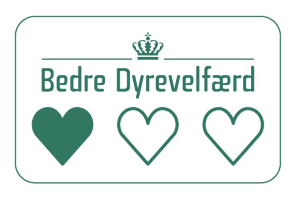 Niveau 2: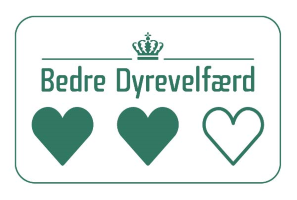 Niveau 3: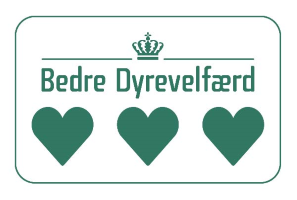 Bedre dyrevelfærdBeter dierenwelzijn